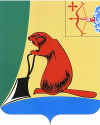 Общие положенияНа основании заключенного Соглашения о передаче Контрольно-счетной комиссии Тужинского муниципального района полномочий контрольно-счетного органа муниципального образования Ныровское сельское поселение по осуществлению внешнего муниципального финансового контроля от 06.04.2012, в соответствии с требованиями статьи 264.4 Бюджетного кодекса Российской Федерации (далее – БК РФ), статьи 8 решения Тужинской районной Думы Кировской области от 13.12.2021                    № 4/25 «Об утверждении Положения о Контрольно-счетной комиссии муниципального образования Тужинский муниципальный район Кировской области», Контрольно-счетной комиссией муниципального образования Тужинский муниципальный район Кировской области (далее – Контрольно-счетная комиссия) проведена внешняя проверка годового отчета об исполнении бюджета муниципального образования Ныровское сельское поселение за 2021 год.Годовой отчет об исполнении бюджета муниципального образования Ныровское сельское поселение за 2021 год, проект решения об исполнении бюджета с приложениями представлены в Контрольно-счетную комиссию  без нарушения срока.Общая характеристика исполнения бюджета в 2021 годуРешением Ныровской сельской Думы от 21.12.2020 № 40/161                       «О бюджете Ныровского сельского поселения на 2021 год и плановый период 2022 - 2023 годов первоначально на 2021 год прогнозируемый объем доходов был утвержден в сумме 3 294,9 тыс. рублей, расходов – в сумме 3 295,9 тыс. рублей, дефицит бюджета был предусмотрен в объеме1,0 тыс. рублей.При необходимости основные характеристики бюджета в течение 2021 года корректировались.Внесение изменений в бюджет поселения было обусловлено корректировкой расходов бюджета за счет остатков средств, образовавшихся на начало отчетного года, фактическим поступлением доходов относительно первоначально запланированных объемов.В окончательной редакции бюджет поселения утвержден по доходам в сумме 4 143,4 тыс. рублей, по расходам–5 193,0 тыс. рублей; с дефицитом в сумме 1 049,6 тыс. рублей.Основные характеристики бюджета поселения на 2021 год представлены в следующей таблице:Исполнение бюджета поселения в 2021 году по доходам составило 3974,3 тыс. рублей, или 95,9% от уточненного плана; по расходам –                    3 611,1 тыс. рублей, или 69,5%  от уточненного плана. По итогам 2021 года сложился профицит в объеме 363,2 тыс. рублей.Анализ исполнения доходной части бюджета за 2021 годБюджет поселения за 2021 год по доходам формировался за счет налоговых, неналоговых и безвозмездных поступлений.Поступления доходов бюджета поселения за 2021 год приведены в следующей таблице:В течение 2021 года прогноз поступления доходов бюджета поселения по сравнению с первоначально утвержденным объемом был увеличен на 848,5 тыс. рублей, или на 25,8%,  исключительно за счет увеличения безвозмездных поступлений на 877,2 тыс. рублей, или на 58,9%. Прогноз поступления по собственным доходам, напротив, скорректирован в сторону уменьшения на 28,7 тыс. рублей, или на 1,6%. Фактически доходы бюджета поселения по итогам 2021 года составили 3 974,3 тыс. рублей. При общем исполнении доходов бюджета поселения на уровне 95,9% к уточненному прогнозу, собственныедоходы исполнены на уровне 101,8%, безвозмездные поступления на 91,5%.Проведенный анализ исполнения доходов бюджета указывает на то, что собственные доходы в 2021 году по сравнению с аналогичным показателем 2020 года уменьшились на 169,6 тыс. рублей, или на 8,6%;  безвозмездные поступления увеличились  на 691,5 тыс. рублей, или на 46,9%.Объем поступлений и структура собственных доходов (налоговых и неналоговых) в 2021 году сложились следующим образом:Первоначальный план по собственным доходам в ходе исполнения бюджета поселения 2021 года  в целом уменьшен на 28,7 тыс. рублей, или на 1,6% за счет снижения: доходов от компенсации затрат на 282,2 тыс. рублей, или на 45%; самообложения на 7,7 тыс. рублей, или на 19,3%, при увеличении: налога на доходы физических лиц на 85,8 тыс. рублей, или на 18,7%; единого сельскохозяйственного налога на 53,8 тыс. рублей, или на 4,3%; земельного налога на 101,9 тыс. рублей, или на 0,6%; государственной пошлины на 0,3 тыс. рублей, или на 0,1%; доходов от использования имущества на 20,4 тыс. рублей, или на 9,1%.Доходы, полученные от акцизов и налога на имущества физических лиц в 2021 году не корректировались.Доля собственных доходов в общем объеме доходов составила 45,5%.В структуре собственных доходов в 2021 году наибольший удельный вес занимает налог на доходы физических лиц – 31,2%, доходы от компенсации затрат – 19,1%, земельный налог – 16,2%, акцизы – 14,1%.По сравнению с 2020 годом поступления собственных доходов в 2021 году уменьшились на 169,8 тыс. рублей, или на 8,6%. Снижение наблюдается доходов от компенсации затрат на 427,8 тыс. рублей, или на 55,4% и земельного налога на 106,9 тыс. рублей, или на 57,7%.Поступления безвозмездных поступлений в 2021 году приведены в следующей таблице:В структуре доходов бюджета поселения по итогам 2021 года безвозмездные поступления занимают 54,5%, их объем составил                      2 166,4 тыс. рублей, или 91,5% к уточненному плану.Общий объем безвозмездных поступлений, поступивших в бюджет поселения в 2021 году по сравнению с 2020 годом увеличился на                        691,5 тыс. рублей, или на 46,9%, за счет увеличения поступления дотаций на 124,2 тыс. рублей, субсидий на 424,8 тыс. рублей и прочих безвозмездных поступлений на 150,2 тыс. рублей, субвенций на 1,7 тыс. рублей при уменьшении поступлений иных межбюджетных трансфертов на                                  9,4 тыс. рублей.Анализ исполнения расходной части бюджета за 2021 годВ ходе исполнения бюджета поселения на 2021 год общий объем расходов увеличен на 1 897,1 тыс. рублей, или на 57,6%. По итогам отчетного года расходная часть бюджета поселения исполнена в объеме                   3 611,1 тыс. рублей, или 69,5% к уточненным бюджетным назначениям.Отраслевая структура расходов бюджета поселения в 2021 году представлена в таблице:По сравнению с 2020 годом объем расходов бюджета поселения в целом увеличился на 567,4 тыс. рублей, или на 18,7%, увеличение сложилось по всем разделам без исключения.В общем объеме расходов основную долю занимают расходы общегосударственные расходы – 41,1%, жилищно-коммунальное хозяйство – 19,7%, физическая культура и спорт – 18,2%, национальнаяэкономика – 14,5%.По итогам 2021 года уровень исполнения бюджета поселения по расходам составил 69,5%, что ниже исполнения 2020 года (75,2%) на 5,7 процентных пункта.Объем неисполненных бюджетных ассигнований в 2021 году составил                           1 581,9 тыс. рублей, или 30,5% от общего объема расходов 2021 года в соответствии со сводной бюджетной росписью. Объем неисполненных бюджетных ассигнований в 2020 году составлял 999,5 тыс. рублей, или 24,5% от общего объема расходов 2020 года.Наибольший объем неисполненных расходов сложился по разделам: «Жилищно-коммунальное хозяйство» - 1 063,7 тыс. рублей, «Национальная экономика» - 232,2 тыс. рублей, «Общегосударственные вопросы» - 217,6 тыс. рублей.100% ассигнования освоены только по разделу «Национальная оборона».В расходной части бюджета в 2021 году 83,1% или 3 001,5 тыс. рублей занимают программные мероприятия, и 16,9% или 609,6 тыс. рублей приходится на непрограммные мероприятия. В 2021 годы  по непрограммным мероприятиям исполнение составило  99,6%.На реализацию муниципальных программ в 2021 году предусмотрено 4 580,8 тыс. рублей. По итогам 2021 года в полном объеме (99,0%-100%) исполнены расходы по 1 муниципальной программе «Энергосбережение и повышение энергетической эффективности», на уровне 90,0%-98,9% исполнение составило по 2 программам – «Развитие физической культуры и спорта» и «Обеспечение безопасности и жизнедеятельности», на низком уровне (менее 90,0%) осуществлены расходы по 3 муниципальным программам – «Развитие местного самоуправления», «Организация благоустройства территории поселения» и «Развитие коммунальной и жилищной инфраструктуры на территории поселения».Общий объем неисполненных бюджетных назначений в рамках муниципальных программ в 2021 году составил 1 579,3 тыс. рублей. Наибольший объем неисполненных назначений сложился по муниципальной программе «Организация благоустройства территории поселения» - 772,6 тыс. рублей и «Развитие коммунальной и жилищной инфраструктуры на территории поселения» - 523,3 тыс. рублей.Дефицит (профицит) бюджета поселения, источники финансирования дефицита бюджета в 2021 годуПервоначально бюджет поселения на 2021 год утвержден с дефицитом в размере 1,0 тыс. рублей. После внесенных в течение года поправок в бюджет объем дефицита скорректирован до 1 049,6 тыс. рублей (остаток средств на счетах по учету средств бюджета на 01.01.2021). Результат исполнения бюджета поселения сложился с профицитом в объеме                         363,2 тыс. рублей.В соответствии с отчетными данными, в качестве источника внутреннего финансирования планового дефицита бюджета поселенияявлялись остатки средств на счетах по учету средств бюджета.Анализ дебиторской и кредиторской задолженности бюджета поселенияПо данным годовой отчетности ф. 0503169 «Сведения по дебиторской и кредиторской задолженности» по сравнению с началом 2021 года дебиторская задолженность увеличилась на 202,9 тыс. рублей  и составила 466,6 тыс. рублей; кредиторская задолженность снизилась на                                  19,4 тыс. рублейи составила 99,0 тыс. рублей.Просроченная кредиторская задолженность на 01.01.2022 согласно представленной годовой отчетности отсутствует.Результаты внешней проверки годового отчета об исполнении бюджета поселенияГодовой отчет об исполнении бюджета поселения за 2021 год, а также представленные одновременно с ним иные формы бюджетной отчетности по составу форм соответствуют требованиям статьи 264.1 БК РФ.Годовой отчет об исполнении бюджета поселения за 2021 год представлен администрацией Ныровского сельского поселения на бумажном носителе в брошюрованном виде с сопроводительным письмом.Контрольные соотношения между показателями годового отчета об исполнении бюджета поселения за 2021 год и показателями иных форм бюджетной отчетности, представленных одновременно с ним, соблюдены.Годовой отчет об исполнении бюджета поселения за 2021 год составлен в соответствии со структурой и кодами бюджетной классификации, которые применялись при утверждении решения о бюджете муниципального образования Ныровское сельское поселение на 2021 год.В ходе проведения экспертно-аналитического мероприятия установлены следующие нарушения и недостатки.Все формы бюджетной отчетности за 2021 год не содержат подпись руководителя и главного бухгалтера, что является нарушением пункта 6 Инструкции о порядке составления и представления годовой, квартальной и месячной отчетности об исполнении бюджетов бюджетной системы РФ, утвержденной приказом Министерства финансов РФ от 28.12.2010 № 191н.Бюджетная отчетность за 2021 год не пронумерована, что не соответствует требованиям пункта 4 Инструкции о порядке составления и представления годовой, квартальной и месячной отчетности об исполнении бюджетов бюджетной системы РФ, утвержденной приказом Министерства финансов РФ от 28.12.2010 № 191н.Решение об исполнении бюджета Ныровского сельского поселения за 2021 год, представленное в Контрольно-счетную комиссию Тужинского района в форме проекта, содержит недостоверную информацию об основных характеристиках исполнения бюджета: общий объем доходов занижен на сумму 521,9 тыс. рублей, общий объем расходов занижен на                              576,4 тыс. рублей, общий объем профицита завышен на 54,5 тыс. рублей.Кроме того, проект решения об исполнении бюджета Ныровского сельского поселения за 2021 год содержит неверную ссылку на нормативный правовой акт, а именно Положение о бюджетном процессе в муниципальном образовании Ныровское сельское поселение утверждено Ныровской сельской Думой от 18.11.2021 № 51/207 – в проекте 21.12.2020 № 40/161, а также в Положении о бюджетном процессе действующей редакции отсутствует статья 47 на которую идет ссылка в проекте решения.Пояснительная записка ф. 0503160 составлена с нарушениями требований пункта 152 Инструкции о порядке составления и представления годовой, квартальной и месячной отчетности об исполнении бюджетов бюджетной системы РФ, утвержденной приказом Министерства финансов РФ от 28.12.2010№ 191н:отсутствуют сведения об исполнении текстовых статей решения о бюджете (Таблица № 3);не раскрыта информация о причинах увеличения дебиторской задолженности;отсутствуют сведения об основных положениях учетной политики (Таблица № 4);отсутствуют сведения о проведении инвентаризации (Таблица № 6);в разделе 2 «Результаты деятельности субъекта бюджетной отчетности» не отражена информацию, оказавшую существенное влияние и характеризующую результаты деятельности субъекта бюджетной отчетности за отчетный период, не нашедшую отражения в таблицах и приложениях, включаемых в раздел, в том числе о техническом состоянии, эффективности использования, обеспеченности субъекта бюджетной отчетности и его структурных подразделений основными фондами (соответствия величины, состава и технического уровня фондов реальной потребности в них), основных мероприятиях по улучшению состояния и сохранности основных средств; характеристика комплектности.Выводы Годовой отчет об исполнении бюджета Ныровского сельского поселения за 2021 год соответствует требованиям бюджетного законодательства. Вместе с тем по результатам внешней проверки годового отчета выявлены нарушения и недостатки на общую сумму 1 152,8тыс. рублей.Между тем, выявленные в ходе внешней проверки годового отчета нарушения и недостатки не повлияли на достоверность отражения кассового исполнения бюджета в бюджетной отчетности.Бюджет Ныровского сельского поселения за 2021 год исполнен в соответствии с решением Ныровской сельской Думы от 21.12.2020 № 40/161 «О бюджете муниципального образования Ныровское сельское поселение на 2021 год и плановый период 2022 и 2023 годов» в действующей редакции.В отчетном периоде доходная часть бюджета Ныровскогосельского поселения исполнена в сумме 3 974,3 тыс. рублей или на 95,9% к уточненному годовому плану.Объем полученных сверх плана собственных доходов бюджета по состоянию на 01.01.2022 составил 31,9 тыс. рублей. Безвозмездные поступления были освоены на 91,5% от уточненного плана.Расходные обязательства бюджета поселения исполнены в общей сумме 3 611,1 тыс. рублей или на 69,5% от суммы утвержденных бюджетных назначений.По состоянию на 01.01.2022 неисполненные бюджетные назначения по расходам в общем объеме составили 1 581,9 тыс. рублей.Результат исполнения бюджета – профицит в сумме 363,2 тыс. рублей.Единственным источником внутреннего финансирования планового дефицита бюджета поселения являются остатки средств на счетах по учету средств бюджета.Показатели финансовой устойчивости при исполнении бюджета в 2021 году ухудшились.По сравнению с 2020 годом отмечается ухудшение показателей, так как в предыдущем периоде коэффициент обеспеченности территории района собственными доходами (доля собственных доходов в общей сумме доходов бюджета поселения за вычетом субвенций) составлял 58,5%, в 2021 году ниже на 12,2 процентных пункта и составил 46,6%.Коэффициент бюджетной зависимости (доля дотаций и субсидий в доходах бюджета поселения за вычетом субвенций) в 2021 году увеличился и составил 53,4% (в 2020 году – 41,2%).ПредложенияУсилить контроль за выполнением задач, мероприятий поставленных муниципальными программами на 2022 год.В текущем периоде продолжить работу по сокращению и устранению недоимки.Устранить указанные в заключении нарушения и недостатки.Информацию о принятых мерах по устранению нарушений и недостатков с приложением, заверенных в установленном порядке документов (материалов), предоставить в Контрольно-счетную комиссию Тужинского района не позднее 20.05.2022.Годовой отчет об исполнении бюджета Ныровского сельского поселения за 2021 год рекомендован к рассмотрению и утверждению Ныровской сельской Думой с учетом устранения допущенных нарушений и недостатков. Председатель Контрольно-счетнойкомиссии Тужинского района                                                            Ю.В. ПоповаКОНТРОЛЬНО-СЧЕТНАЯ КОМИССИЯ МУНИЦИПАЛЬНОГО ОБРАЗОВАНИЯ ТУЖИНСКИЙ МУНИЦИПАЛЬНЫЙ РАЙОН КИРОВСКОЙ ОБЛАСТИул. Горького, д. 5, пгт Тужа, Тужинский район, Кировская область, 612200,    тел: (83340) 2-16-45, E-mail: kcktuzha@mail.ruЗАКЛЮЧЕНИЕпо результатам проведения внешней проверки годового отчета об исполнении бюджета муниципального образования Ныровское сельское поселение за 2021 годтыс. руб.ПоказателиБюджет поселения на 2021 год, утвержденный Решением Ныровской сельской Думы № 40/161 , в том числе в редакции решений:Бюджет поселения на 2021 год, утвержденный Решением Ныровской сельской Думы № 40/161 , в том числе в редакции решений:Изменения (+,-)Исполнено за январь-декабрь 2021 годаПоказатели(первоначальный план)(уточненный план)Изменения (+,-)Исполнено за январь-декабрь 2021 годаДоходы3 294,94 143,4848,53 974,3Расходы3 295,95 193,01 897,13 611,1Дефицит (-), профицит (+)-1,0-1 049,6-1 048,6363,2ПоказателиПервоначальный прогноз доходов бюджета поселения на 2021 год, тыс. рублейУточненный прогноз доходов бюджета поселения на 2021 год, тыс. рублейИсполнениеИсполнениеИсполнениеИсполнениеОтклонениеОтклонениеПоказателиПервоначальный прогноз доходов бюджета поселения на 2021 год, тыс. рублейУточненный прогноз доходов бюджета поселения на 2021 год, тыс. рублей2021 год2021 год2021 год2020 год2021/20202021/2020ПоказателиПервоначальный прогноз доходов бюджета поселения на 2021 год, тыс. рублейУточненный прогноз доходов бюджета поселения на 2021 год, тыс. рублейтыс. рублейв % к уточненному прогнозу доходовв % к первоначальному прогнозу доходовтыс. рублейгр.4-гр.7, тыс. рублейгр.8/гр.7, %123456789Налоговые и неналоговые доходы1 804,71 776,01 807,9101,8100,21 977,5-169,6-8,6Безвозмездные поступления1 490,22 367,42 166,491,5145,41 474,9691,546,9Всего доходы3 294,94 143,43 974,395,9120,63 452,4521,915,1Наименование показателейПервоначальный прогноз доходов бюджета поселения на 2021 год, тыс. рублейУточненный прогноз доходов бюджета поселения на 2021 год, тыс. рублейИсполнениеИсполнениеИсполнениеИсполнениеОтклонениеОтклонениеНаименование показателейПервоначальный прогноз доходов бюджета поселения на 2021 год, тыс. рублейУточненный прогноз доходов бюджета поселения на 2021 год, тыс. рублей2021 год2021 год2021 год2020 год2021/20202021/2020Наименование показателейПервоначальный прогноз доходов бюджета поселения на 2021 год, тыс. рублейУточненный прогноз доходов бюджета поселения на 2021 год, тыс. рублейтыс. рублейудельный вес, %в % к уточненному прогнозу доходовтыс. рублейгр.4-гр.7, тыс. рублейгр.8/гр.7*100, %123456789Налоговые и неналоговые доходы 1 804,71 776,01 807,9100,0101,81 977,7-169,8-8,6налог на доходы физических лиц459,0544,8564,431,2103,6527,536,97,0акцизы250,1250,1255,414,1102,1222,932,514,6единый сельскохозяйственный налог12,666,466,43,7100,00,366,122 033,3налог на имущество физических лиц5,05,04,70,394,04,00,717,5земельный налог183,0284,9292,316,2102,6185,4106,957,7государственная пошлина2,52,82,80,2100,03,9-1,1-28,2доходы от использования имущества224,5244,9244,813,5100,0233,711,14,7доходы от компенсации затрат 628,0344,8344,719,1100,0772,5-427,8-55,4самообложение40,032,332,31,8100,027,54,817,5Наименование показателейПервоначальный прогноз доходов бюджета поселения на 2021 год, тыс. рублейУточненный прогноз доходов бюджета поселения на 2021 год, тыс. рублейИсполнениеИсполнениеИсполнениеИсполнениеОтклонениеОтклонениеНаименование показателейПервоначальный прогноз доходов бюджета поселения на 2021 год, тыс. рублейУточненный прогноз доходов бюджета поселения на 2021 год, тыс. рублей2021 год2021 год2021 год2020 год2021/20202021/2020Наименование показателейПервоначальный прогноз доходов бюджета поселения на 2021 год, тыс. рублейУточненный прогноз доходов бюджета поселения на 2021 год, тыс. рублейтыс. рублейудельный вес, %в % к уточненному прогнозу доходовтыс. рублейгр.4-гр.7, тыс. рублейгр.8/гр.7*100, %123456789Безвозмездные поступления1 490,22 367,42 166,4100,091,51 474,9691,546,9дотации1 394,11 659,51 459,567,487,91 335,3124,29,3субвенции90,690,690,64,2100,088,91,71,9иные межбюджетные трансферты0,041,341,31,9100,050,7-9,4-18,5субсидии5,5425,8424,819,699,80,0424,8100,0прочие безвозмездные поступления0,0150,2150,26,9100,00,0150,2100,0ПоказателиПервоначальный прогноз, тыс. рублейУтверждено сводной бюджетной росписью, тыс. рублейИспонено, тыс. рублей% исполненияДоля в общем объеме расходов, %Справочно:Справочно:ПоказателиПервоначальный прогноз, тыс. рублейУтверждено сводной бюджетной росписью, тыс. рублейИспонено, тыс. рублей% исполненияДоля в общем объеме расходов, %Исполнено в 2020 году, тыс. рублейОтклонение 2021/2020, тыс. рублейПоказателиПервоначальный прогноз, тыс. рублейУтверждено сводной бюджетной росписью, тыс. рублейИспонено, тыс. рублей% исполненияДоля в общем объеме расходов, %Исполнено в 2020 году, тыс. рублейОтклонение 2021/2020, тыс. рублей12345ВСЕГО РАСХОДОВ:3 295,95 193,03 611,169,5100,03 034,7576,4Общегосударственные вопросы1 470,41 700,41 482,887,241,11 263,2219,6Национальная оборона90,690,690,6100,02,588,91,7Национальная безопасность и правоохранительная деятельность2,012,07,663,30,27,00,6Национальная экономика251,1755,1522,969,214,5282,8240,1Жилищно-коммунальное хозяйство744,21 774,4710,740,119,7668,742,0Образование5,65,65,598,20,20,05,5Социальная политика135,0180,9134,474,33,7106,927,5Физическая культура и спорт597,0674,0656,697,418,2617,239,4